Международный женский день молитвы4 марта 2017 г.Пламенные молитвы и бесстрашная вераАвтор Джина Вален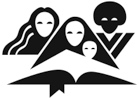 Подготовлено отделом женского служения Генеральной конференции Церкви христиан  Адвентистов Седьмого дня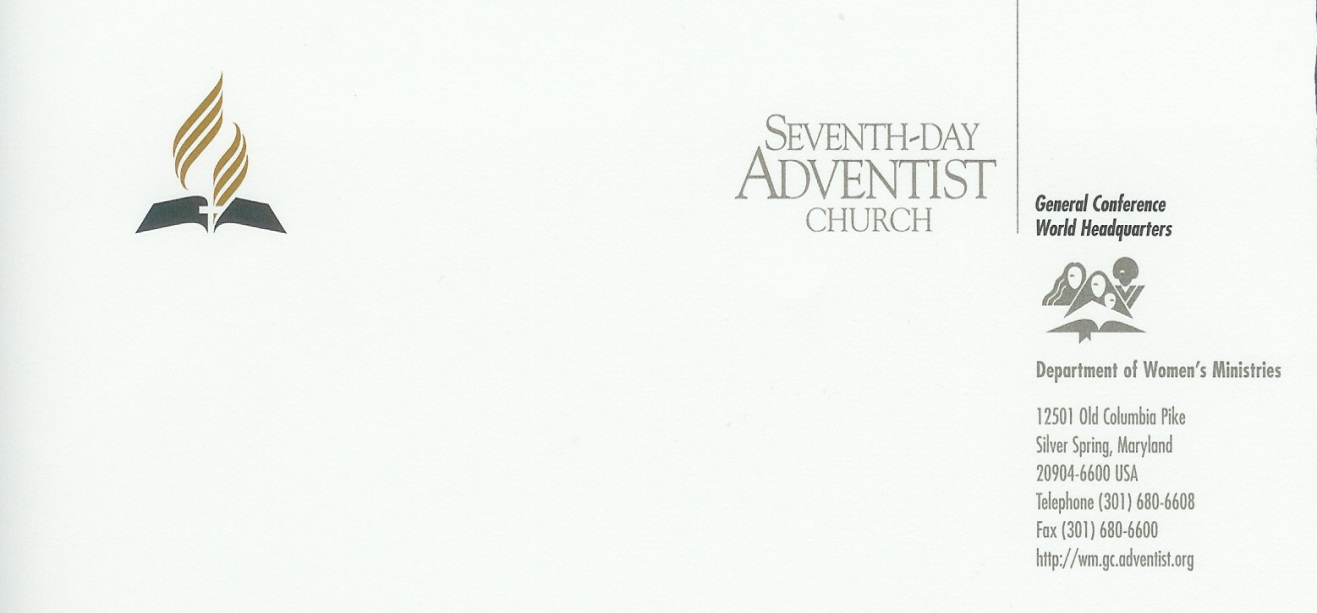 15 ноября 2016 г.Дорогие сестры!В этот Международный день молитвы передаю радостный привет каждой из вас!Для нас радость и преимущество прославлять нашего Небесного Отца и обращаться к Нему с просьбами, ведь Он слышит наши молитвы и отвечает на них по Своей воле.Вы когда-нибудь изливали свое сердце Богу, умоляя о Его прямом вмешательстве? Произносили ли вы когда-либо шепотом молитву, настолько глубокую и личную, что никто, кроме Самого Бога, не должен был ее услышать? Собрание проповедей в Международный женский день молитвы 2017 года назван «Пламенные молитвы и бесстрашная вера».Наш автор Джина Вален пишет: «Сначала мы должны признать собственную беспомощность и обратиться к Богу с верой. Мы должны быть с Богом абсолютно честными, не скрывая ничего. И, наконец, мы должны полностью предаться Богу с верою в то, что Он любит нас, целиком заслуживает доверия и держит Свои обещания».Мы также включили два семинара личностного роста: «Назад к основам: жизнь с Богом», который обрисовывает в общих чертах духовные средства для улучшения вашей молитвенной жизни, и «Приглашение к молитве» на основе главы «Преимущество молитвы» из книги «Путь ко Христу».Мы предоставили вам на выбор множество ресурсов, которые вы можете использовать, чтобы ваш День молитвы был наполнен радостью и силой, которую мы получаем от тесного общения с Богом.Благословения и радости вам,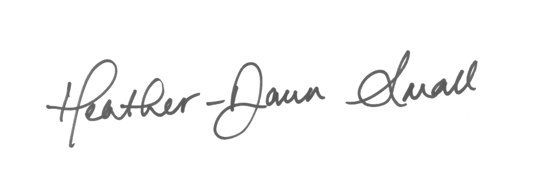 Хезер-Дон СмоллДиректорМолитвенные нужды дивизионаМы молимся за женщин на территориях Интеръевропейского, Южно-Тихоокеанского и Трансъевропейского дивизиона.• Молитесь о духовном росте наших сестер.• Молитесь о единстве среди женщин, сосредоточенных на миссии церкви.• Молитесь о том, чтобы надежда придала сил нашим женщинам, чтобы они с любовью и состраданием могли нести евангельскую весть. • Молитесь о женщинах, которые не знают Бога, и о том, как их к Нему привести.• Молитесь о том, чтобы шесть ключевых проблем (бедность, угрозы здоровью, рабочая нагрузка, жестокое обращение с женщинами, неграмотность, недостаток образования или недостаток наставничества), которые могут стать барьером для многих женщин, были решены, и чтобы женщины могли принять участие в выполнении миссии церкви.• Молитесь о женщинах, страдающих от нищеты.• Молитесь о том, чтобы женщины показывали пример здорового образа жизни в своих домах и среди друзей и знакомых.• Молитесь о женщинах, борющихся с болезнями.• Молитесь о женщинах и их психическом здоровье.• Молитесь о женщинах-беженках во всем мире.• Молитесь о женщинах, живущих в зонах военных действий и переживающих трагедию войны.• Молитесь о женщинах, которые страдают от жестокого обращения.• Молитесь о женщинах, которые нуждаются в получении высшего образования.• Молитесь о женщинах, которые нуждаются в работе, чтобы выжить.• Молитесь о том, чтобы каждая женщина могла использовать свой духовный дар в служении и способствовать полному вовлечению членов церкви в выполнении миссии.• Молитесь о семьях всех наших женщин.• Молитесь о том, чтобы каждая женщина и ее семья были готовы к скорому пришествию Иисуса.Территория Интеръевропейского дивизиона: Андорра, Австрия, Бельгия, Болгария, Чехия, Франция, Германия, Гибралтар, Ватикан, Италия, Лихтенштейн, Люксембург, Мальта, Монако, Португалия, Румыния, Сан-Марино, Словакия, Испания, Швейцария; в его состав входят Чехословацкая, Франко-Бельгийская, Северогерманская, Румынская, Южногерманская и Швейцарская унионные конференции, а также Австрийский, Болгарский, Итальянский, Португальский и Испанский унионы церквей. Территория Южно-Тихоокеанского дивизиона: Американское Самоа, Австралия, Острова Кука, Фиджи, Французская Полинезия, Кирибати, Науру, Новая Каледония, Новая Зеландия, Ниуэ, Остров Норфолк, Папуа-Новая Гвинея, Питкэрн, Самоа, Соломоновы Острова, Токелау, Тонга, Тувалу, Вануату и Уоллис и Футуна; включает Австралийскую и Новозеландскую унионные конференции, а также унионные миссии Папуа-Новой Гвинеи и Транстихоокеанского униона.Территория Трансъевропейского дивизиона: Аландские острова, Албания, Босния и Герцеговина, Хорватия, Дания, Эстония, Фарерские острова, Финляндия, Греция, Гренландия, Гернси, Венгрия, Исландия, Ирландия, остров Мэн, Джерси, Латвия, Литва, Черногория, Нидерланды, Норвегия, Польша, Сербия, Словения, Шпицберген и Ян-Майен, Швеция, бывшая Югославия, Республика Македония, Соединенное Королевство Великобритании и Северной Ирландии, а также южной части Кипра; включают Адриатическую, Прибалтийскую, Британскую, Венгерскую, Нидерландскую, Норвежскую, Польскую и Юго-Восточную Европейскую унионные конференции, а также Датский, Финский и Шведский унионы церквей, территорию Кипра, Греческую миссию и Исландскую конференцию.Об автореДжина Вален совместно со своим супругом-служителем доктором Клинтоном Валеном с радостью служит Церкви адвентистов седьмого дня на различных должностях в течение 32 лет. Обладая степенью магистра гуманитарных наук в области религиозной коммуникации университета Эндрюса, Джина посвятила большую часть своего времени преподаванию, написанию и редактированию статей, а также публичным выступлениям.Супруги Вален были миссионерами в Заокской духовной семинарии в России на протяжении шести лет (1992-1998), где Джина преподавала английский язык и читала семинары по христианской журналистике, а ее супруг преподавал греческий и курсы по Новому Завету. Будучи в России, Джина стала соавтором книги «Истинный верующий», в которой от первого лица рассказывается история обращения убежденного коммуниста.Супруги Вален прослужили почти пять лет (2003-2008 годы) в качестве профессоров Адвентистского Международного Института Дополнительного Образования (AIIAS), расположенного на Филиппинах. Они покинули AIIAS в 2008 году, когда Клинтон был приглашен стать помощником руководителя Института Библейских исследований (BRI), расположенного в штаб-квартире всемирной адвентистской Церкви в Силвер-Спринг, штат Мэриленд.С момента начала работы в Генеральной конференции Джина работала помощником редактора в журналах Адвентист-Ревью / Адвентистский мир, а в последнее время в качестве редактора ежеквартального журнала «Миссия», выпускаемого отделом Адвентистской миссии. В настоящее время она работает в качестве редактора и медиа-менеджера в офисе президента Генеральной конференции.У Клинтона и Джины есть взрослый сын Даниил, невестка Саманта и взрослая дочь Хезер Грейс.Джина предана своей семье, а также она любит встречаться с людьми по всему миру, слушать их рассказы о том, как Бог проявляет Себя в их жизни.Ее любимый стих из Библии  - Иеремия 29:11: «Ибо [только] Я знаю намерения, какие имею о вас, говорит Господь, намерения во благо, а не на зло, чтобы дать вам будущность и надежду».Предлагаемый порядок богослужения Международный женский день молитвы 4 марта 2017 г. ВступлениеНа сцену выходят участникиПрославлениеМолитваСлово перед сбором даровСбор даровМолитваГимн: «Научи меня, Боже, молиться» [#182 ГН]Детская история: «Крекеры, сыр и апельсиновый сок». Чтение Писания: Иеремия 29:11:«Ибо [только] Я знаю намерения, какие имею о вас, говорит Господь, намерения во благо, а не на зло, чтобы дать вам будущность и надежду».Ходатайственная молитваСпециальный музыкальный номерПроповедь: «Пламенные молитвы и бесстрашная вера» Заключительный гимн: «О, дивный мой Спаситель» [#77 ГН]БлагословениеЗаключениеДетская история: «Крекеры, сыр и апельсиновый сок».Автор -  Джина ВаленДоброе утро, мальчики и девочки! Кто из вас любит ходить на прогулку с родителями или друзьями? [Пусть дети поднимут руки]. А кто любит ходить на очень долгие прогулки, как в поход? Куда вы любите ходить в поход? [Дайте 2-3 детям ответить].Сегодняшняя история будет о двух молодых людях по имени Клинт и Джина, которые отправились на прогулку в прекрасное место под названием национальный парк «Гранд-Титон». Это большой заповедник, расположенный в штате Вайоминг в Соединенных Штатах Америки. Там есть горы, озера, ручьи, а также там обитают различные виды животных.Утром Клинт и Джина думали, что им не придется далеко идти до красивого цветочного луга, о котором им рассказали друзья. Поэтому они не взяли с собой ни еды, ни воды, так как думали, что это все им не понадобится, ведь они не пойдут далеко.В начале своего короткого похода они сели на плот, который их переправил на другую сторону озера Дженни. Там Джина и Клинт спрыгнули на берег и пошли по тропе, которая должна была привести их к цветочной поляне.  Утро было свежим и прохладным, молодые люди наслаждались пением птиц на деревьях вдоль тропы и прекрасными видами природы.Прошел час, и им уже не терпелось поскорее дойти до поляны. «Конечно, луг уже должен быть близко, может, за следующим поворотом», - думали они про себя.Прошел еще час, к этому времени летнее солнце поднялось выше и стало намного теплее, даже жарко. Клинт и Джина захотели  пить и жалели, что не взяли с собой воду.Время шло, теперь им хотелось пить еще больше, но они все еще продолжали идти. Стало еще жарче. К этому времени Джина не только хотела пить, но ее живот стал урчать от голода. Она очень-очень захотела есть, но есть было нечего – у них не было ни крошки хлеба, и купить еду было негде. Теперь она действительно сожалела, что не взяла с собой ни воды, ни еды, но что она могла теперь поделать? Единственное, что ей оставалось – помолиться и рассказать Иисусу о своей проблеме.Но знаете, что? Ей было стыдно обращаться к Иисусу, потому что, в конце концов, то, что у нее не было ни воды, ни еды, была ее собственная вина. Как вы думаете, могла она сказать Иисусу о своей проблеме, даже если она возникла по ее вине? (Дать 1 или 2 детям коротко ответить на вопрос).Да, она решила рассказать Иисусу об этом. «Дорогой Иисус», - молилась Джина, продолжая идти, - «я очень хочу пить и есть. Я жалею, что не взяла ничего поесть и попить, и мне стыдно из-за этого. Но, может быть, ты можешь мне помочь? Я знаю, что наша ситуация не такая уж тяжелая, но в Библии есть обещание, что Ты не оставишь свой народ без хлеба и воды, и я хотела попросить, чтобы Ты, если возможно, послал нам немного пищи. Спасибо. Аминь».Джина была рада, что помолилась. Она продолжала идти, но ничего не происходило. Птицы не прилетели с небес и не принесли в своих клювах хлеба. По дороге им не встретилось ни одного ручья, из которого они могли бы попить воды. И к тому же, было еще кое-что, что ее смущало.Видите ли, получить немного хлеба и воды было бы хорошо, но Джина хотела чего-то большего, и ей было слишком стыдно просить Бога об этом.Клинт и Джина уже шли медленнее, потому что было очень жарко, и они хотели пить. Тут Джина услышала тихий, кроткий голос, который любезно предложил: «Почему бы тебе просто не попросить у Бога то, что ты действительно хочешь?».«Я не могу этого сделать!» - подумала Джина.«Почему не можешь?» - продолжал голос. – «Разве вы не понимаете, что Он уже знает о том, что вам нужно? Почему бы просто не попросить Его?».«Хорошо», - подумал Джина. – «Попрошу».«Боже мой», - молилась она, - «Ты знаешь, что я сейчас очень голодна и хочу пить. Я была бы счастлива получить немного хлеба и воды. Тем не менее, и я знаю, что это безумие, но я бы очень хотела, ну, э-э, я бы очень хотела крекеров, сыра и апельсинового сока! Аминь».Ну, вот! Она и произнесла эти слова. Она была честна с Богом. Даже если это и казалось сумасшествием; она рассказала Иисусу о том, что было у нее на сердце».Вскоре Джина решила, что не хочет идти дальше. Присев на большой камень под деревьями, она сказала, что подождет, пока Клинт сходит к цветочному лугу.Джина наслаждалась прохладой в тени деревьев, когда вдруг заметила группу туристов, идущих по направлению к деревьям, где она сидела. Джина очень обрадовалась их компании, и они ее стали расспрашивать, откуда она пришла, первый ли раз она в заповеднике и сколько времени она уже гуляет. Вскоре группа туристов решила, что пришло время идти дальше. Надев рюкзаки, они распрощались с девушкой и направились вниз по тропе.Наблюдая за тем, как они уходят, Джина заметила, что последний человек вдруг в нерешительности остановился, а потом, обернулся и спешным шагом направился туда, где она сидела.«Ты голодная?» - спросил он. – «Хочешь пить? Правда, у меня немного еды - только крекеры, сыр и апельсиновый сок. Хочешь?».Глаза Джины широко открылись. Едва ли в состоянии говорить, она протянула руки, чтобы получить драгоценные подарки, как она прошептала: «Спасибо! Огромное спасибо!».Вы знаете, мальчики и девочки, Иисус любит дарить нам хорошие подарки. Он любит слушать, как мы молимся Ему. Иногда Он дает нам то, что мы просим, ​​иногда Он говорит «подождать», а иногда отвечает «нет». Но каким бы ни был Его ответ, мы всегда можем быть уверены в том, что, в конце концов, это будет к лучшему!Спасибо за то, что так внимательно слушали. Сейчас вы можете тихо вернуться на свои места.Гранд-Титон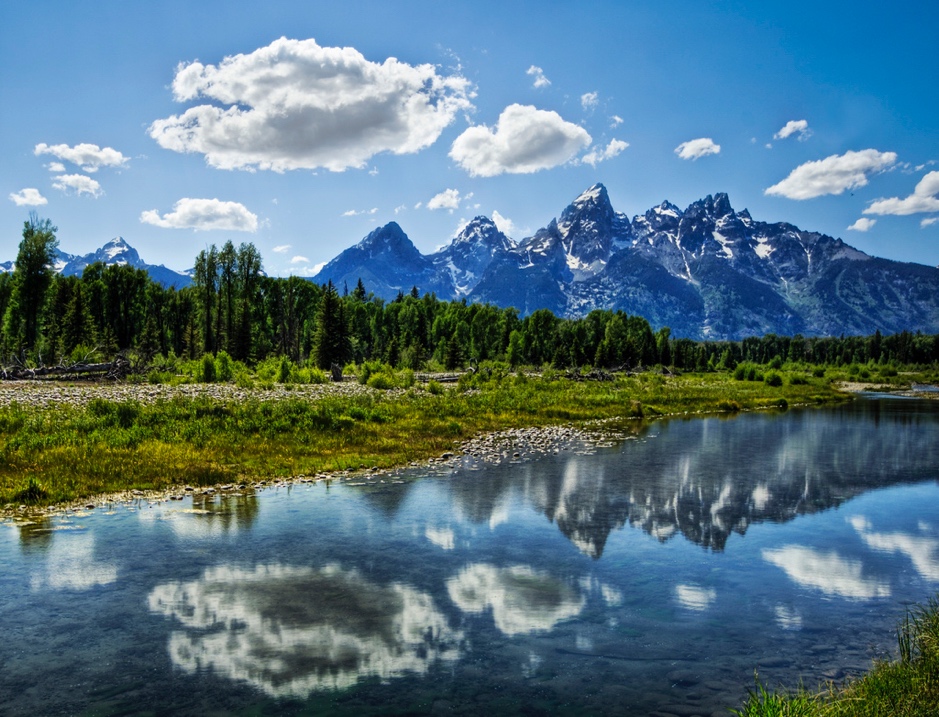 Проповедь: Пламенные молитвы и бесстрашная вераАвтор Джина Вален«Ибо только Я знаю намерения, какие имею о вас, говорит Господь, намерения во благо, а не на зло, чтобы дать вам будущность и надежду». Иеремия 29:11 Доброе утро и счастливой субботы! Мы имеем такое счастье сегодня вместе открыть Слово Божье и сосредоточить внимание на удивительном преимуществе молитвы. Тема нашего размышления сегодня «Пламенные молитвы и бесстрашная вера», Каждый из нас, наверняка, вспомнит моменты из своей жизни или жизни своих родных или друзей, когда Бог явно отвечал на наши молитвы, когда мы в смирении сердца с особой настойчивостью умоляли Господа о Его прямом вмешательстве. Такие моменты в жизни никогда не забываются и мы начнем наше размышление с недавней и реальной истории, рассказанной одной  из наших сестер….(ХХХХХХ)Рассказ о силе молитвы из жизни членов местной церкви. (Сын или дочь нашей сестры ХХХХХХ твердо верит в силу молитвы и часто делится тем, как Бог ответил на молитвы его|ее  матери. )А как насчет вас? А как насчет вас? Вы когда-нибудь изливали свое сердце перед Богом, умоляя Его о прямом вмешательстве? Произносили ли вы шепотом молитву, настолько глубокую и личную, что никто, кроме Самого Бога, не должен был услышать?Библия дает нам примеры таких сердечных молитв, которые несут в себе цель и страсть и показывают нам сегодня преимущества молитвы.В Первой книге Царств мы встречаем Анну - женщину, живущую в такой ситуации, в какой, я уверена, никто не хотел бы оказаться.В главе 1, стихи 2 и 3, мы читаем, что у ее мужа, Елканы, было две жены: имя одной Анна, а имя другой Феннана. У Феннаны были дети, но Анна была бесплодной.Хотя Анна и Елкана желали иметь детей, но по какой-то причине благословение не приходило. Поэтому пытаясь продолжить свой род, Елкана взял вторую жену, Феннану, у которой не было проблем с зачатием детей.Несчастный дом«В семействе появились сыновья и дочери, но была утрачена радость и красота священного союза, установленного Богом, и мир семьи рухнул», - пишет Е.Уайт в книге «Патриархи и пророки». «Феннана, новая жена Елканы, оказалась ревнивой и ограниченной женщиной и держала себя надменно и дерзко. Жизнь Анны превратилась в изнурительное бремя, ей казалось, что исчезла всякая надежда, но, несмотря на это, она переносила испытание с безропотным смирением» (с. 569). По своему обычаю каждый год Елкана ходил со своей семьей в Силом, где находилось святилище, чтобы поклониться и принести жертву во время особых собраний израильтян. Именно во время этих походов насмешки Феннаны были практически невыносимы для Анны. Подчеркивая то, что она, очевидно, была благословлена Богом, раз Он даровал ей столько детей, Феннана «насмехалась над Анной, над ее бездетностью, доказывающей, что Бог не благоволит к ней» (с. 570). Эти сцены повторялись из года в год, пока, наконец, Анна больше уже не могла выносить этого. Не в состоянии скрыть свое горе, безутешно рыдая, она оставила пирующих.  Только Бог мог помочьНесмотря на то, что муж Анны, Елкана, пытался утешить ее, Анна знала, что только Бог может ей помочь. Желая быть как можно ближе к Богу, она пошла туда, где находилась святыня. Это было то же святилище, что было с детьми Израиля на протяжении сорока лет странствования в пустыне. В этой скинии находился Ковчег Завета, и она (скиния) была тем самым местом, где находилось Божье присутствие.Придя во святое место, Анна молча изливала Богу свои горе и печаль, копившиеся годами. Представьте себе тяжесть в ее сердце, опустившиеся руки, и, несмотря на все это, силу ее веры, когда она умоляла Того, Кто никогда не устает. Не обращая внимания на окружающих, Анна беззвучно возносила к Богу свою молитву.Но был некто, наблюдавший за ней. Илий, первосвященник, был уверен в том, что эта женщина, очевидно, пьяна: «Доколе ты будешь пьяною? Вытрезвись от вина твоего», - читаем мы в 14-м стихе первой главы Первой книги Царств.В 14-15 стихах мы читаем ответ Анны:«Нет, господин мой; я — жена, скорбящая духом, вина и сикера я не пила, но изливаю душу мою пред Господом; не считай рабы твоей негодною женщиною, ибо от великой печали моей и от скорби моей я говорила доселе».Тронутый до глубины души, Илий отвечает: «Иди с миром, и Бог Израилев исполнит прошение твое, чего ты просила у Него» (ст. 17). Благословение возвращаетсяКонечно, мы знаем остальную часть истории. Анна возвращается домой с Елканой, где она зачинает и рождает мальчика Самуила, которого она посвящает Господу. После того, как ребенка отнимают от груди, мы видим, как Анна снова возвращается в святилище в Силоме, но на этот раз со своим ребенком.Анна с радостью говорит Илию: «О, господин мой! да живет душа твоя, господин мой! я — та самая женщина, которая здесь при тебе стояла и молилась Господу; о сем дитяти молилась я, и исполнил мне Господь прошение мое, чего я просила у Него; и я отдаю его Господу на все дни жизни его, служить Господу» (ст. 26-28). Теперь мы снова видим, как Анна обращается к Богу в молитве – на этот раз с красивыми вдохновенными словами благодарения, записанными в 1 Цар.2:1-2:«Возрадовалось сердце мое в Господе; вознесся рог мой в Боге моем; широко разверзлись уста мои на врагов моих, ибо я радуюсь о спасении Твоем. Нет столь святаго, как Господь; ибо нет другого, кроме Тебя; и нет твердыни, как Бог наш».Молитва Анны занимает 10 стихов 2-й главы и стоит того, чтобы ее прочитать и поразмышлять над ней. Две женщины — две историиСегодня утром мы посмотрели на истории двух женщин - ХХХХХХ и Анны. Две женщины, разделенные временем, культурой, языком, пространством и многим другим, но похожие друг на друга своими пылкими молитвами и бесстрашной верой.Какова ваша молитвенная жизнь? Есть ли у вас активная, живая связь с Богом или ваши молитвы формальные и механические? Чему мы можем научиться из этих двух примеров эффективной молитвы? Я хотела бы упомянуть только четыре ключевых момента:1. Они признали свою беспомощность и обратились к Богу с верой. Анна и ХХХХХХ поняли, что они не в состоянии решить свои проблемы. Они были беспомощны в своих жизненных обстоятельствах. Тем не менее, они не боялись молиться с дерзновением, искренне, изливая свои проблемы перед Богом. Их молитвы похожи на молитву Давида, записанную в Пс. 39:12-18:Не удерживай, Господи, щедрот Твоих от меня; милость Твоя и истина Твоя да охраняют меня непрестанно, ибо окружили меня беды неисчислимые…Благоволи, Господи, избавить меня; Господи! поспеши на помощь мне.… Я же беден и нищ, но Господь печется о мне. Ты — помощь моя и избавитель мой,Боже мой! не замедли. 2. Они верили в то, что Бог реален, всемогущ и лично заинтересован в них. Евреям 11:6 говорит нам о том, что «без веры угодить Богу невозможно; ибо надобно, чтобы приходящий к Богу веровал, что Он есть, и ищущим Его воздает». В то время как это может показаться полетом фантазии для некоторых из восьми миллиардов людей, живущих на земле сегодня, другие, построившие личные отношения с Богом через молитву и изучение Его Слова, Библии, знают, что Он действительно Друг грешникам и Твердыня спасения. Они могут воскликнуть с Давидом:«Жив Господь и благословен защитник мой! Да будет превознесен Бог спасения моего» (Псалом 17:47).3. Они были откровенны с Богом, ничего перед Ним не утаивая. Как мы слышали в нашей детской истории сегодня утром, очень важно, чтобы мы были откровенны с Богом. В конце концов, если мы будем честны с самими собой, мы признаем, что в любом случае нет ничего, что мы могли бы утаить от Него, так что мы можем смело делиться с Ним всем, что лежит у нас на сердце.В своем покаянном псалме (Псалом 50) Давид напоминает нам о том, что Бог «возлюбил истину в сердце и внутрь меня явил мне мудрость» (ст. 8). Этот пример – противоположность тому, о котором мы читаем в Псалме 51: «вот человек, который не в Боге полагал крепость свою, а надеялся на множество богатства своего, укреплялся в злодействе своем» (ст. 9). Только если мы честны пред Богом, не пытаемся Его каким-то образом обмануть, Он может коснуться нашего сердца и помочь нам познать Его мудрость. 4. Они полностью подчинились Богу. Исповедуя свои грехи, эти женщины открыли всю свою жизнь Богу, не скрывая ничего, даже самого сокровенного.Подчинение – акт доверия. Это признание того, что Бог знает, что лучше, и тогда, когда мы изливаем наши просьбы Ему, мы доверяем Ему действовать так, как лучше для нас. Это единственный способ найти истинный мир.Этот последний пункт вызывает сложный вопрос, с которым многие сталкиваются, когда речь идет о молитве: а как насчет ситуации, когда я изливал свое сердце перед Богом со всей искренностью, полагая, что Он услышит и ответит, и все же, ответом мне было только молчание или все, казалось, становилось еще хуже?А как насчет того случая, когда я усердно молился о том, чтобы мой близкий человек был исцелен, но он все равно умер? Или когда я искренне молился в течение нескольких дней, недель, месяцев, даже лет в отношении определенной ситуации, но ничего, кажется, так и не изменилось? Что делать тогда?Наш лучший пример, конечно же, Иисус, который учил Своих учеников молиться и словом (см. Матфея 6:9-13), и делом (см. Марка 1:35). На протяжении всей своей жизни на земле Иисус был в постоянном контакте со Своим Небесным Отцом через молитву. В книге «Служение исцеления» мы читаем о том, что «жизнь Спасителя на земле была жизнью общения с природой и с Богом. В этом общении Он открыл для нас секрет жизненной силы» (с. 51).Развитие на протяжении всей жизни привычки молиться дало Иисусу силу и доверие молиться той самой молитвой полного подчинения в Гефсиманском саду. Три раза Он молился: «Отче Мой! если возможно, да минует Меня чаша сия; впрочем, не как Я хочу, но как Ты» (Матфея 26:39).Когда мы молимся, мы должны помнить, что Бог видит то, что мы не можем видеть. Мы должны верить Тому, который сказал:«Забудет ли женщина грудное дитя свое, чтобы не пожалеть сына чрева своего? но если бы и она забыла, то Я не забуду тебя. Вот, Я начертал тебя на дланях Моих; стены твои всегда предо Мною» (Ис 49:15,16).Давайте верить в то, что наш Спаситель не забыл нас, независимо от того, насколько трудны наши нынешние обстоятельства или как долго мы ждем ответа на наши молитвы.В книге Е.Уайт «Путь ко Христу» мы находим очень ободряющий отрывок в главе «Преимущество молитвы». Автор пишет: «Если мы находимся под влиянием своих сомнений и страхов или пытаемся понять и объяснить все, что наш ограниченный разум вместить не в силах, наши трудности лишь возрастут и углубятся. Но если мы приходим к Богу, сознавая, что мы беспомощны и зависимы (какими являемся в действительности), и со смирением и живой верой открываем наши нужды перед Тем, разум Которого безграничен. Который видит все в Своем творении и управляет всем по Своей воле и слову, - Он услышит нашу мольбу и озарит Своим светом наши сердца. В искренней молитве мы приходим в соприкосновение с разумом Безграничного. В то время мы, может быть, не имеем прямых доказательств, что наш Искупитель с любовью и сочувствием склонился над нами, тем не менее, это именно так. Его рука простерта над нами в нежной заботе, хотя мы можем и не чувствовать явного прикосновения (с. 96). Итак, как можем мы, подобно Анне и ХХХХХХ, а также бесчисленному множеству других героев веры, молиться пылкими молитвами с бесстрашной верой?Мы должны сначала признать собственную беспомощность и обратиться к Богу c верой. Мы должны верить, что Он живой, всемогущий и искренне лично заботится о каждом из нас. Мы должны быть абсолютно честны с Богом, не пытаясь что-либо скрыть от Него. И, наконец, мы должны полностью подчиниться Богу, веря, что Он любит нас, заслуживает абсолютного доверия и будет держать Свое обещание из Иеремии 29:11:«Ибо только Я знаю намерения, какие имею о вас, говорит Господь, намерения во благо, а не на зло, чтобы дать вам будущность и надежду».Размышляя об удивительном даре молитвы, который нам дал Бог, давайте приступим с дерзновением к престолу благодати, чтобы «получить милость и обрести благодать для благовременной помощи» (Евреям 4:16).АМИНЬ.В заключении встанем и споем гимн «О, дивный мой Спаситель» [#77 ГН].   _______________